Paloturvallisuusviikko 2023Kumppanipaketti ja someohjeetTEEMAPaloturvallisuusviikkoa vietetään 25.11.–1.12.2023. Paloturvallisuusviikon teemana on nuorten (18–24-vuotiaat), ensimmäiseen omaan kotiinsa muuttaneiden aikuisten paloturvallisuus. Lisäksi kohderyhmänä ovat sellaiset ihmiset ja organisaatiot, jotka voivat vaikuttaa nuorten turvallisuuteen. Mukana teemaa edistämässä ovat kampanjan tunnetut keulakuvat: somevaikuttajat Roni Bäck, Diana Rantamäki sekä Jäätynytbanaani.Paloturvallisuusviikko alkaa 25.11., kun noin 370 paloasemalla vietetään koko perheen Päivä Paloasemalla -tapahtumaa. Viikon päätepiste on Pohjoismainen Palovaroitinpäivä 1.12. Silloin on tarkoitus saada koko kansa testaamaan kotinsa palovaroittimet. EI OLLA LIEKEIS REALITY SHOWPaloturvallisuusviikon ytimessä on Ei olla liekeis -reality show, jossa vaikuttajat tekevät erilaisia heille määrättyjä, paloturvallisuuteen liittyviä tehtäviä. He osallistuvat paloturvallisuusaiheiseen tietovisaan, käyvät läpi keittiön vaaranpaikkoja ruuanlaiton yhteydessä sekä suorittavat alkusammutusrastiradan. Materiaalista on editoitu neljä pidempää videota, minkä lisäksi on tehty lyhyempiä somevideoita.MATERIAALITMateriaalisivulle päivittyy monipuolisesti sähköisiä materiaaleja kaikkien käyttöön. Materiaalit löytyvät osoitteesta: https://paloturvallisuusviikko.fi/materiaalit/ TIEDOTTEETKampanjasta julkaistaan tiedotteita medialle. Tiedotteiden alustava aikataulu:Päivä Paloasemalla -tiedote 20.11.Paloturvallisuusviikon yleistiedote 24.11.  Nuoret ja turvallinen asuminen 27.11.Suunnittele sammutin -kilpailun tulokset 29.11.Palovaroitinpäivän tiedote 1.12.Käytössänne on alueellinen tiedotepohja, jota voitte täydentää alueellisilla tiedoilla. PÄIVÄ PALOASEMALLA -TAPAHTUMANJÄRJESTÄJIEN MATERIAALITMateriaalisivulta löytyy materiaaleja Päivä Paloasemalla -tapahtumien järjestämisen tueksi. Osa materiaaleista on lähetetty tapahtumanjärjestäjille painotuotteina.RastiopasTapahtumanjärjestäjän opasTapahtumajuliste Rastipassiflyer Suunnittele sammutin -puuhatehtäväIlmoituspohjaTietovisaTSEKKILISTATKampanjamateriaaliksi on laadittu paloturvallisuuden tarkistuslistat nuorille aikuisille sekä vuokranantajille. Tarkistuslistan avulla asukas voi tsekata, että asiat kotona ovat mallillaan. Listaan on otettu keskeisimmät asiat, jotta kuka tahansa jaksaa käydä sen kokonaan läpi – ja toivottavasti oikaista pielessä olevat asiat. Tarkistuslistan voi jakaa sosiaalisessa mediassa, uutiskirjeessä, lehdessä, missä tahansa, missä voitte viestiä nuorten aikuisten paloturvallisuuden parantamisesta. Tarkistuslistan käyttöä ja jakamista helpottaa saate, jossa on mukana mm. valmiita some-tekstejä.SOMEMATERIAALITPaloturvallisuusviikko on Facebookissa, Instagramissa, YouTubessa sekä TikTokissa. Päivä Paloasemalla –tapahtuma löytyy Facebookista, Instagramista sekä TikTokista, minkä lisäksi sillä on tapahtumasivu Facebookissa.Käytössä ovat hashtagit #paloturvallisuusviikko #paloturvallisuus #EiOllaLiekeisRealityShow #palohallussa sekä tägäys @paloturvallisuusviikkoPäivä Paloasemalla -tapahtuman somemateriaalitTapahtumalogoSomekuvat: sopivat jaettavaksi Facebookissa ja InstagramissaMainosvideoPaloturvallisuusviikon keulakuvien videotPaloturvallisuusviikon keulakuvina toimivat somevaikuttajat Roni Bäck, Diana Rantamäki sekä Jäätynytbanaani. Materiaalisivuilta löytyvät kampanjan keulakuvien videot, jotka sopivat jaettavaksi Facebookissa, Instagramissa ja TikTokissa.Palovaroitinpäivän videot ja kuvatPalovaroitinpäivää varten on lyhyitä vaikuttajien videoita sekä kuvia. Videot sopivat jaettavaksi Facebookissa, Instagramissa ja TikTokissa.SomekuvatPaloturvallisuusviikon somekuvat sopivat jaettavaksi Facebookissa ja Instagramissa.Olemme mukana -kansikuvaKeulakuvien kuvaNuoren aikuisen turvallinen koti -kuvaPALOTURVALLISUUSVIIKON SOMEKANAVIEN AIKATAULUVALMIITA JULKAISUJAVoitte jakaa omissa kanavissanne seuraavia julkaisuja vapaasti. Voitte myös käyttää pelkkiäkuvia tai tekstejä kanavissanne. Kuvat voitte ladata www.paloturvallisuusviikko.fi/materiaalit -sivustolta. Tekstit voitte kopioida suoraan tästä oppaasta.KAMPANJAPOSTAUS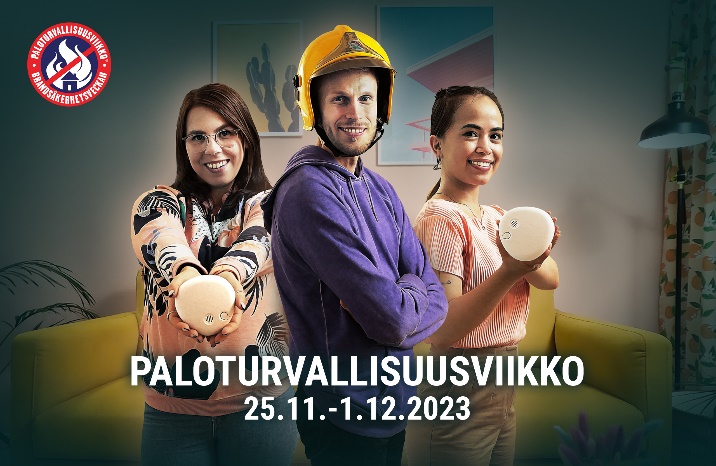 Paloturvallisuusviikkoa vietetään 25.11.-1.12.2023. Viikon teemana on ensimmäiseen omaan kotiinsa muuttavien nuorten aikuisten kotien paloturvallisuus.Muutto omaan kotiin tuo mukanaan myös paljon vastuuta. On tärkeä oppia ennaltaehkäisemään tulipalojen syttymistä. Tärkeiden paloturvallisuusoppien lisäksi kampanjassa on luvassa mukaansatempaavaa toimintaa. Päivä Paloasemalla -tapahtumaa vietetään lauantaina 25.11. Palovaroitinpäivänä 1.12. tarkistetaan palovaroittimia ympäri Suomen!Tsekkaa myös, mitä Paloturvallisuusviikon starat tekevät ja tartu itsekin toimeen. @paloturvallisuusviikko #palohallussa #EiOllaLiekeisRealityShow #paloturvallisuusviikko #paloturvallisuus #realityshowPALOVAROITINPÄIVÄ (käytettävissä erilaisia kuvia ja videoita)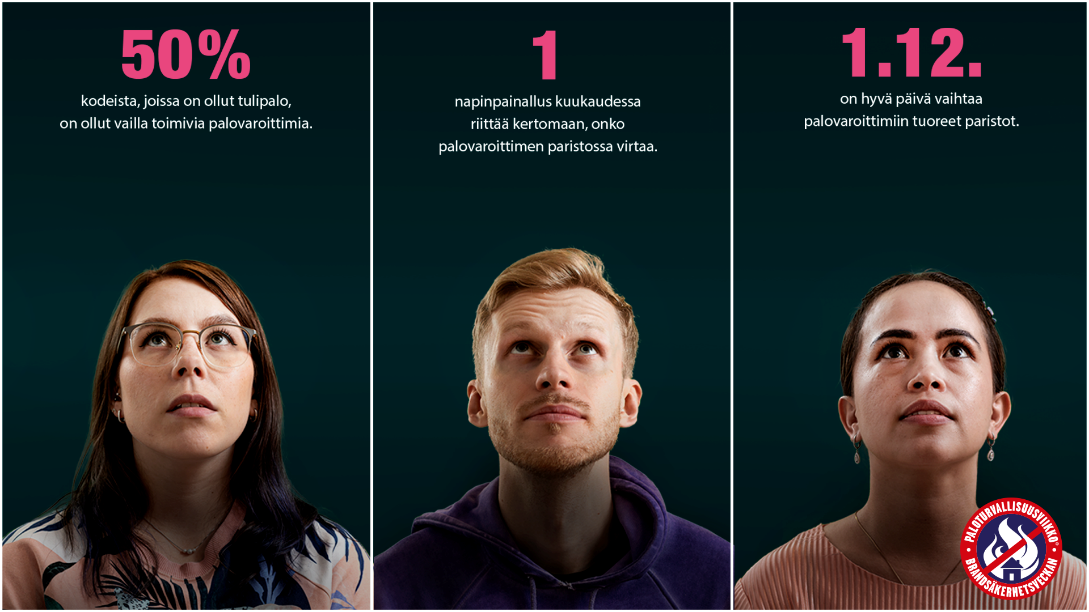 Tänään 1.12. vietetään Palovaroitinpäivää.Haastamme kaikki suomalaiset mukaan testaamaan kodin palovaroittimet tänään!Yhteisen turvallisuuden kannalta on tärkeää, että jokaisen koti on paloturvallinen. Joukossa on voimaa, joten olethan sinäkin mukana?@paloturvallisuusviikko #palohallussa #EiOllaLiekeisRealityShow #paloturvallisuusviikko #palovaroitinpäivä #palovaroitin #paloturvallisuus #realityshowPÄIVÄ PALOASEMALLA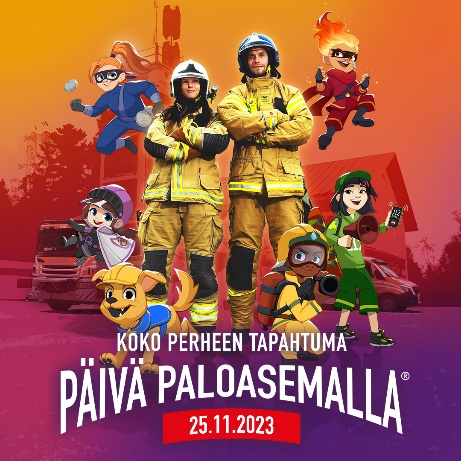 25.11. vietetään koko perheen Päivä Paloasemalla -tapahtumaa ympäri Suomen. Lämpimästi tervetuloa kokemaan paloaseman syke yhdessä perheen ja ystävien kanssa! Nähdään paloasemilla! :)Täältä voit tarkistaa avoimet paloasemat ja niiden aukioloajat: https://paloturvallisuusviikko.fi/paiva-paloasemalla/#paloturvallisuusviikko #päiväpaloasemalla #kokoperheentapahtuma #perhetapahtuma #paloasemansyke #palohallussa @paloturvallisuusviikkoFacebookInstagramTikTokPäivä Paloasemalla FB + IG1.11.Reality show:n traileriReality show:n traileriReality show:n traileri2.11.Elvytys-rastivideo3.11.Behind the scenesBehind the scenes6.11.Päivä Paloasemalla7.11.Q&A-videoQ&A-videoQ&A-video8.11.Palovaroitinten testausPalovaroitinten testaus9.11.Alkusammutus-rastivideo10.11.Kotoa lähtöKotoa lähtö14.11.Letkukieppi-rastivideo15.11.Kokkishow-videoKokkishow-videoKokkishow-video16.11.WebinaarimainosWebinaarimainosMyDay -video17.11.PaloturvallisuusvinkkejäPaloturvallisuusvinkkejä18.11.Poistumisputki-rastivideo20.11.SammutinSammutin21.11.MyDay-videoMyDay-video22.11.Sammutusskaba-videoSammutusskaba-video24.11.Päivä Paloasemalla -videoPäivä Paloasemalla -video25.11.Päivä Paloasemalla26.11.LifeSafer-videoLifeSafer-videoKiitos28.11.Palovaroitin (Diana)Palovaroitin (Diana)29.11.Suunnittele sammutin -voittajaSuunnittele sammutin -voittaja30.11.WebinaarimainosWebinaarimainosPalovaroitin (Roni)1.12.Palovaroitin (banaani)Palovaroitin (banaani)Palovaroitin (banaani)3.12.KiitosKiitosKiitos